UNIT LEARNING OUTCOMESUNIT LEARNING OUTCOMESUNIT LEARNING OUTCOMESUNIT LEARNING OUTCOMESUNIT LEARNING OUTCOMESUNIT LEARNING OUTCOMESName of field art and creative industry/ Name of qualificationANIMATION02 Arts and Humanities 021 Arts 0211 Audio-Visual Techniques and Media Production 0210 Arts not otherwise specified 0213 Visual Arts ANIMATION02 Arts and Humanities 021 Arts 0211 Audio-Visual Techniques and Media Production 0210 Arts not otherwise specified 0213 Visual Arts ANIMATION02 Arts and Humanities 021 Arts 0211 Audio-Visual Techniques and Media Production 0210 Arts not otherwise specified 0213 Visual Arts EQF LevelExplanatory notes: European Qualifications Framework (EQF) level 3, 4, 5Name of Unit Learning OutcomesExplanatory Notes: Learning outcome = a complex part of the qualification comprising of a set of learning outcomes, each being “acquirable” and assessable on its own.Logo AnimationTask: Create a logo animation. Make use of the existing graphic logo of your school or design a brand-new logo. Make a digital or traditional logo animation. Objective: Create a digital or traditional logo animation. Verify the ability to make use of 2D graphic design in animation. Make use of a suitable digital tool to make an animation or use a suitable traditional animation technique. Task Completion Schedule:Task assignment – clarification of intent Creating a concept of a logo animation Drawing a logo animation storyboard Completion – using a software suitable for a digital animation or using a suitable traditional animation technique Computer processing, exporting a video file  Submitting work on USB key – assessment Logo AnimationTask: Create a logo animation. Make use of the existing graphic logo of your school or design a brand-new logo. Make a digital or traditional logo animation. Objective: Create a digital or traditional logo animation. Verify the ability to make use of 2D graphic design in animation. Make use of a suitable digital tool to make an animation or use a suitable traditional animation technique. Task Completion Schedule:Task assignment – clarification of intent Creating a concept of a logo animation Drawing a logo animation storyboard Completion – using a software suitable for a digital animation or using a suitable traditional animation technique Computer processing, exporting a video file  Submitting work on USB key – assessment Logo AnimationTask: Create a logo animation. Make use of the existing graphic logo of your school or design a brand-new logo. Make a digital or traditional logo animation. Objective: Create a digital or traditional logo animation. Verify the ability to make use of 2D graphic design in animation. Make use of a suitable digital tool to make an animation or use a suitable traditional animation technique. Task Completion Schedule:Task assignment – clarification of intent Creating a concept of a logo animation Drawing a logo animation storyboard Completion – using a software suitable for a digital animation or using a suitable traditional animation technique Computer processing, exporting a video file  Submitting work on USB key – assessment Logo AnimationTask: Create a logo animation. Make use of the existing graphic logo of your school or design a brand-new logo. Make a digital or traditional logo animation. Objective: Create a digital or traditional logo animation. Verify the ability to make use of 2D graphic design in animation. Make use of a suitable digital tool to make an animation or use a suitable traditional animation technique. Task Completion Schedule:Task assignment – clarification of intent Creating a concept of a logo animation Drawing a logo animation storyboard Completion – using a software suitable for a digital animation or using a suitable traditional animation technique Computer processing, exporting a video file  Submitting work on USB key – assessment Logo AnimationTask: Create a logo animation. Make use of the existing graphic logo of your school or design a brand-new logo. Make a digital or traditional logo animation. Objective: Create a digital or traditional logo animation. Verify the ability to make use of 2D graphic design in animation. Make use of a suitable digital tool to make an animation or use a suitable traditional animation technique. Task Completion Schedule:Task assignment – clarification of intent Creating a concept of a logo animation Drawing a logo animation storyboard Completion – using a software suitable for a digital animation or using a suitable traditional animation technique Computer processing, exporting a video file  Submitting work on USB key – assessment Expected Duration:60 hours (10 days) – theoretical instruction, practical training and verification of the knowledge, skills and competences learned Explanatory notes: The proposed number of hours and days is only indicative as the host school may adapt the schedule to the actual student needs and school resources.60 hours (10 days) – theoretical instruction, practical training and verification of the knowledge, skills and competences learned Explanatory notes: The proposed number of hours and days is only indicative as the host school may adapt the schedule to the actual student needs and school resources.60 hours (10 days) – theoretical instruction, practical training and verification of the knowledge, skills and competences learned Explanatory notes: The proposed number of hours and days is only indicative as the host school may adapt the schedule to the actual student needs and school resources.60 hours (10 days) – theoretical instruction, practical training and verification of the knowledge, skills and competences learned Explanatory notes: The proposed number of hours and days is only indicative as the host school may adapt the schedule to the actual student needs and school resources.60 hours (10 days) – theoretical instruction, practical training and verification of the knowledge, skills and competences learned Explanatory notes: The proposed number of hours and days is only indicative as the host school may adapt the schedule to the actual student needs and school resources.Expected Learning Outcomes classified by:Expected Learning Outcomes classified by:Expected Learning Outcomes classified by:Expected Learning Outcomes classified by:Expected Learning Outcomes classified by:Expected Learning Outcomes classified by:Knowledge(Knowledge acquired through education, learning or experience, information learned or understood (facts, theories, procedures, etc.), general or vocational (factual).Knowledge(Knowledge acquired through education, learning or experience, information learned or understood (facts, theories, procedures, etc.), general or vocational (factual).Skills(An individual´s motor skills/intellectual abilities to apply the knowledge, materials, resources and tools to their practice (e.g. when performing a specific activity).Competences/degree of autonomy, responsibility and social competences  (Such mental/sensual/motor skills/characteristics of an individual which are prerequisites to the application of knowledge and skills learned when performing a required activity in a specified environment (work, study, personal) and under specified circumstances, e.g. personal interactions.) https://www.sustavapovolani.skCompetences/degree of autonomy, responsibility and social competences  (Such mental/sensual/motor skills/characteristics of an individual which are prerequisites to the application of knowledge and skills learned when performing a required activity in a specified environment (work, study, personal) and under specified circumstances, e.g. personal interactions.) https://www.sustavapovolani.skCompetences/degree of autonomy, responsibility and social competences  (Such mental/sensual/motor skills/characteristics of an individual which are prerequisites to the application of knowledge and skills learned when performing a required activity in a specified environment (work, study, personal) and under specified circumstances, e.g. personal interactions.) https://www.sustavapovolani.skLearner is aware of:basic processes for using 2D graphic design in animation principles of a digital logo animation or traditional simple logo animation uses of a software application suitable for a 2D logo digital animationoptions for a logo animation using a traditional animation technique animation procedure in Adobe Photoshop, Adobe After Effects and other applications to create a digital logo animation exporting a logo animation to a video file Learner is aware of:basic processes for using 2D graphic design in animation principles of a digital logo animation or traditional simple logo animation uses of a software application suitable for a 2D logo digital animationoptions for a logo animation using a traditional animation technique animation procedure in Adobe Photoshop, Adobe After Effects and other applications to create a digital logo animation exporting a logo animation to a video file Learner is able to:create a good graphic logo animationillustrate a logo animation design to create a storyboard follow the basic principles of a software application suitable for a digital animation create a logo animation using a traditional animation technique export a logo animation to a video file in a technically correct fashion Learner is characterised by: digital literacy (computer skills) Hflexible thinking (adaptability, flexibility, improvisation skills) Hcreativity Hartistic talent, analysis and problem solving Iinformation literacy Imanual skills Iorganising and planning at work Ipersonal development Idecision-making Iautonomy Itechnical literacy Iteamwork Iphysical fitness Ecommunication (dealing with people) Ecultivated verbal behaviour, ability to express themselves EExplanatory Notes: Level of achievement:E – elementary I – intermediate V – highLearner is characterised by: digital literacy (computer skills) Hflexible thinking (adaptability, flexibility, improvisation skills) Hcreativity Hartistic talent, analysis and problem solving Iinformation literacy Imanual skills Iorganising and planning at work Ipersonal development Idecision-making Iautonomy Itechnical literacy Iteamwork Iphysical fitness Ecommunication (dealing with people) Ecultivated verbal behaviour, ability to express themselves EExplanatory Notes: Level of achievement:E – elementary I – intermediate V – highLearner is characterised by: digital literacy (computer skills) Hflexible thinking (adaptability, flexibility, improvisation skills) Hcreativity Hartistic talent, analysis and problem solving Iinformation literacy Imanual skills Iorganising and planning at work Ipersonal development Idecision-making Iautonomy Itechnical literacy Iteamwork Iphysical fitness Ecommunication (dealing with people) Ecultivated verbal behaviour, ability to express themselves EExplanatory Notes: Level of achievement:E – elementary I – intermediate V – highExpected outcomes of learning – knowledge, skills, competences:Expected outcomes of learning – knowledge, skills, competences:Expected outcomes of learning – knowledge, skills, competences:Expected outcomes of learning – knowledge, skills, competences:Expected outcomes of learning – knowledge, skills, competences:Expected outcomes of learning – knowledge, skills, competences:Mobility participant will be able to:design a good logo animation using a digital animation technique or traditional animation technique draw a logo animation storyboardfollow the basics of a software application suitable for a digital animation create a logo animation using a traditional animation technique export an animation to a video file in a technically correct fashion make use of Adobe Photoshop, Adobe After Effect, and other applicationsVerification of unit outcomes of learning: Presentation of the video included with the oral defense statement.Mobility participant will be able to:design a good logo animation using a digital animation technique or traditional animation technique draw a logo animation storyboardfollow the basics of a software application suitable for a digital animation create a logo animation using a traditional animation technique export an animation to a video file in a technically correct fashion make use of Adobe Photoshop, Adobe After Effect, and other applicationsVerification of unit outcomes of learning: Presentation of the video included with the oral defense statement.Mobility participant will be able to:design a good logo animation using a digital animation technique or traditional animation technique draw a logo animation storyboardfollow the basics of a software application suitable for a digital animation create a logo animation using a traditional animation technique export an animation to a video file in a technically correct fashion make use of Adobe Photoshop, Adobe After Effect, and other applicationsVerification of unit outcomes of learning: Presentation of the video included with the oral defense statement.Mobility participant will be able to:design a good logo animation using a digital animation technique or traditional animation technique draw a logo animation storyboardfollow the basics of a software application suitable for a digital animation create a logo animation using a traditional animation technique export an animation to a video file in a technically correct fashion make use of Adobe Photoshop, Adobe After Effect, and other applicationsVerification of unit outcomes of learning: Presentation of the video included with the oral defense statement.Mobility participant will be able to:design a good logo animation using a digital animation technique or traditional animation technique draw a logo animation storyboardfollow the basics of a software application suitable for a digital animation create a logo animation using a traditional animation technique export an animation to a video file in a technically correct fashion make use of Adobe Photoshop, Adobe After Effect, and other applicationsVerification of unit outcomes of learning: Presentation of the video included with the oral defense statement.Mobility participant will be able to:design a good logo animation using a digital animation technique or traditional animation technique draw a logo animation storyboardfollow the basics of a software application suitable for a digital animation create a logo animation using a traditional animation technique export an animation to a video file in a technically correct fashion make use of Adobe Photoshop, Adobe After Effect, and other applicationsVerification of unit outcomes of learning: Presentation of the video included with the oral defense statement.Example of well-achieved unit learning outcome:Example of well-achieved unit learning outcome:Example of well-achieved unit learning outcome:Example of well-achieved unit learning outcome:Example of well-achieved unit learning outcome:Example of well-achieved unit learning outcome:Logo Animationhttps://www.youtube.com/watch?v=fj4EPKg1gEAhttps://www.youtube.com/watch?v=TlTrMIFDyYs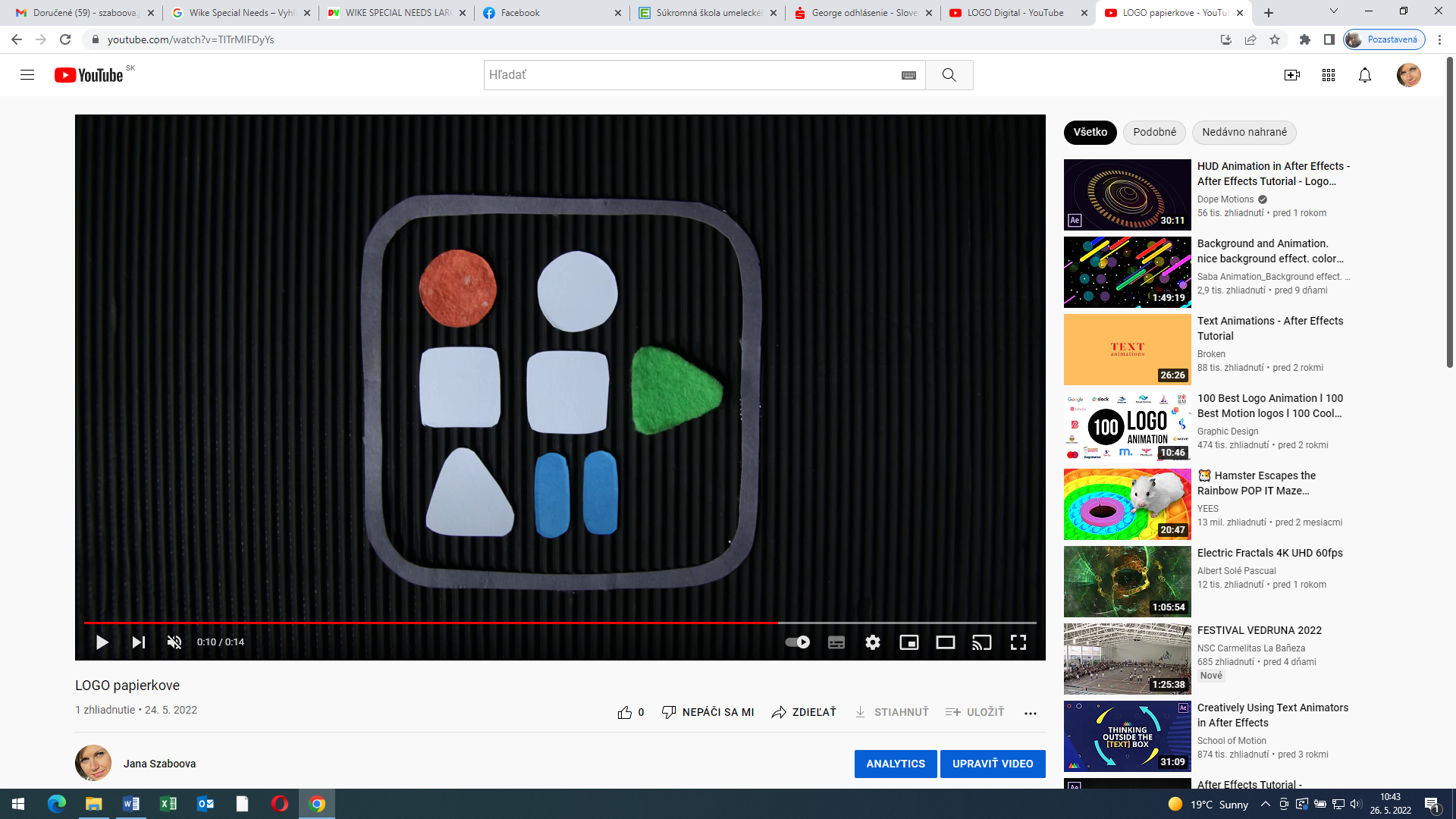 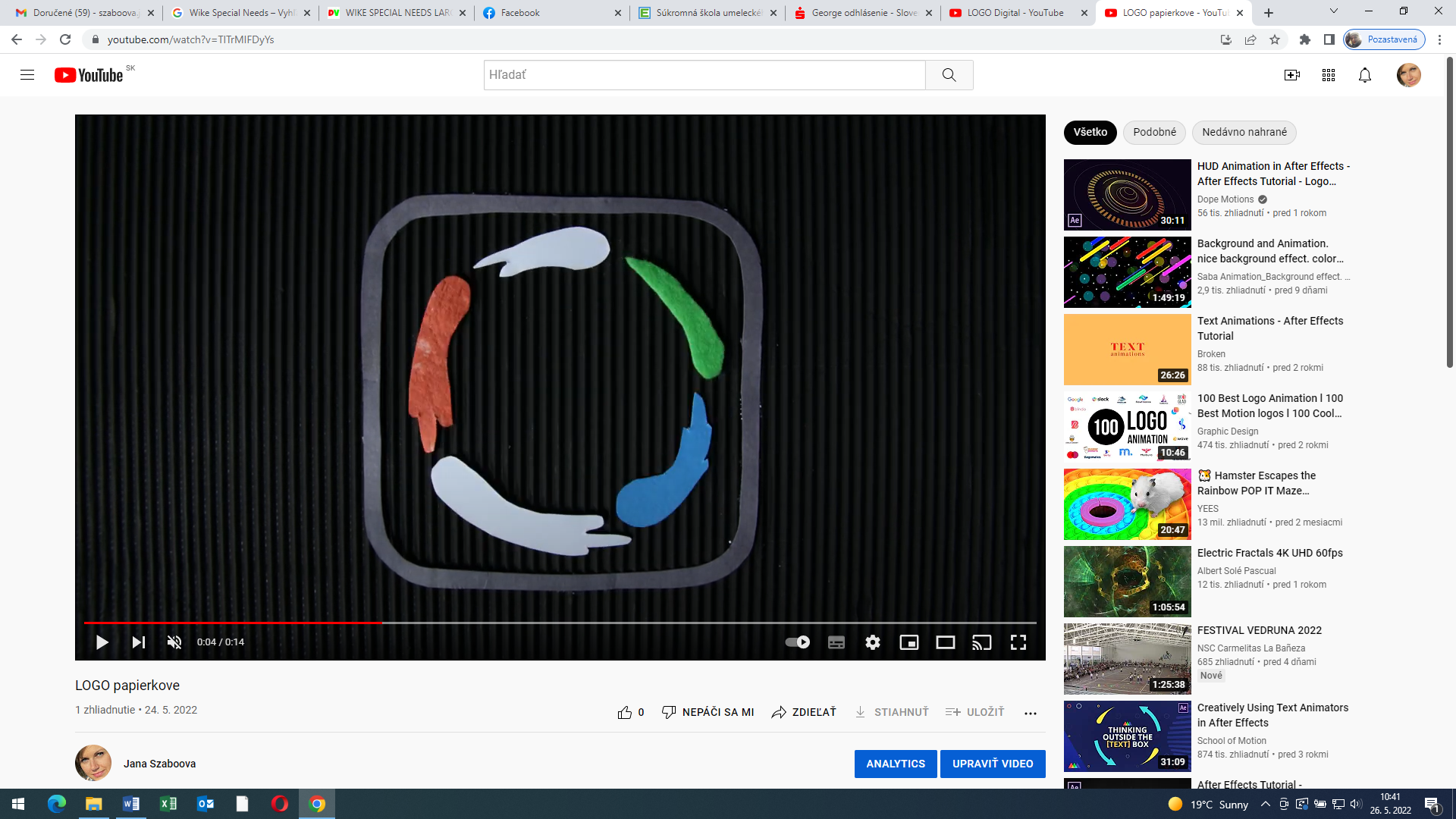 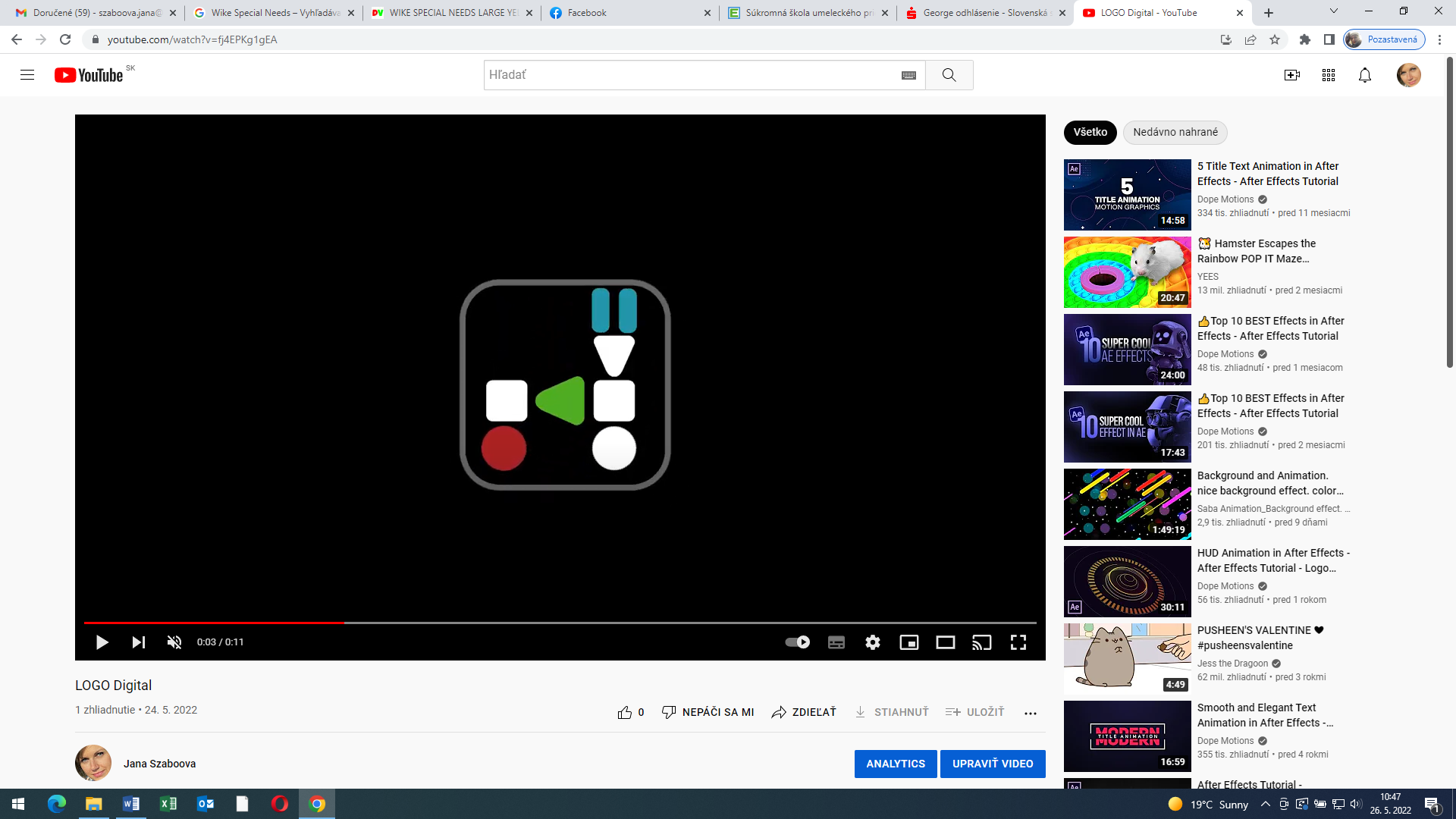 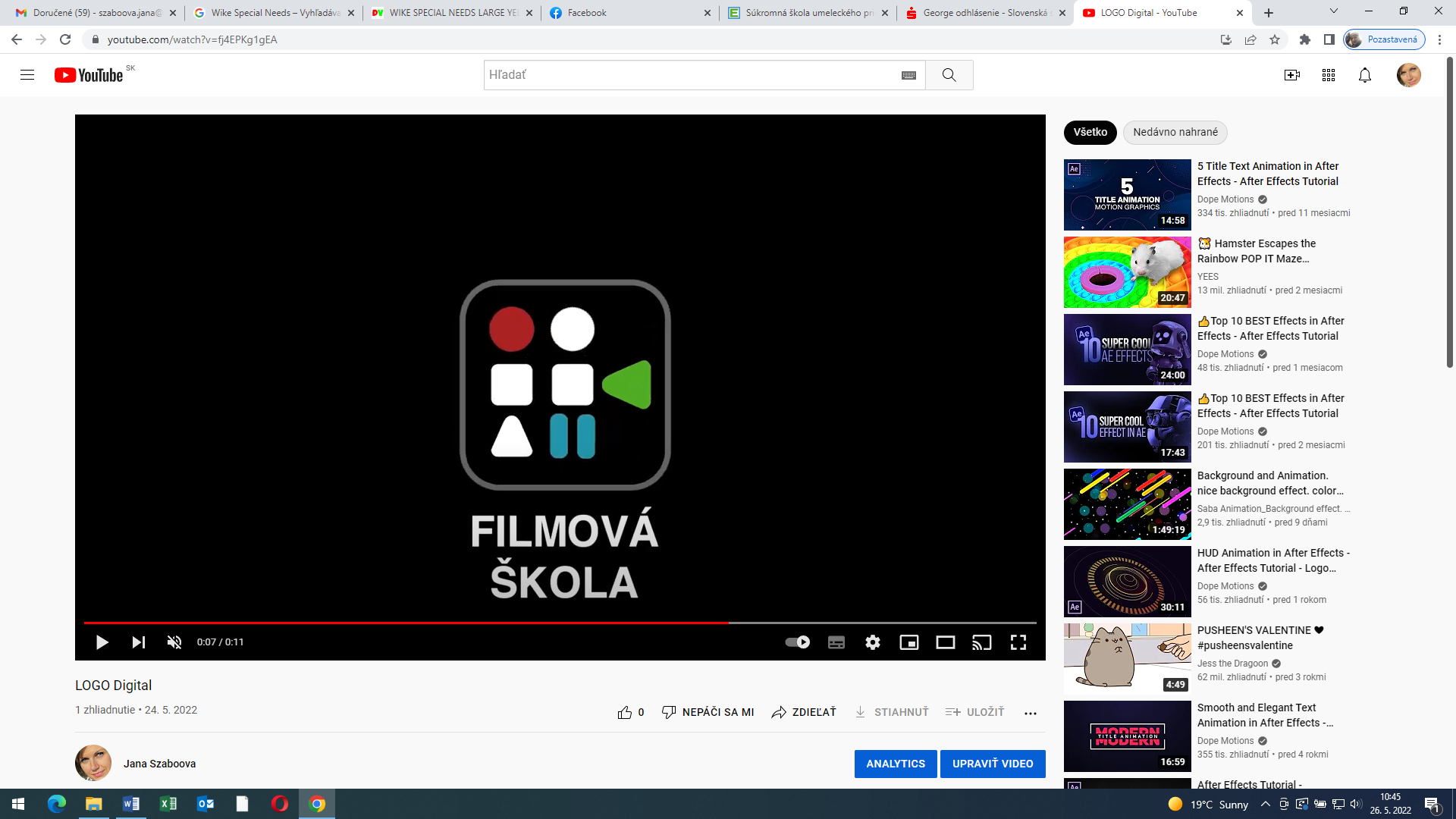 Logo Animationhttps://www.youtube.com/watch?v=fj4EPKg1gEAhttps://www.youtube.com/watch?v=TlTrMIFDyYsLogo Animationhttps://www.youtube.com/watch?v=fj4EPKg1gEAhttps://www.youtube.com/watch?v=TlTrMIFDyYsLogo Animationhttps://www.youtube.com/watch?v=fj4EPKg1gEAhttps://www.youtube.com/watch?v=TlTrMIFDyYsLogo Animationhttps://www.youtube.com/watch?v=fj4EPKg1gEAhttps://www.youtube.com/watch?v=TlTrMIFDyYsLogo Animationhttps://www.youtube.com/watch?v=fj4EPKg1gEAhttps://www.youtube.com/watch?v=TlTrMIFDyYs